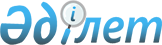 On some issues of state registration of regulatory legal acts
					
			Invalidated
			
			Unofficial translation
		
					Order of the Minister of Justice of the Republic of Kazakhstan of September 24, 2018 No. 1441. Registered with the Ministry of Justice of the Republic of Kazakhstan on September 27, 2018 No. 17441.
      Unofficial translation
      Footnote. Revoked by Order of the Minister of Justice of the Republic of Kazakhstan dated 06.05.2019 No. 246.


      In accordance with paragraphs 47, 47-1 and 47-2 of the Rules for execution, coordination, state registration of regulatory legal acts and their abolition, approved by the resolution of the Government of the Republic of Kazakhstan dated October 6, 2016 No. 568, I ORDER: 
      1. To approve: 
      1) the form of the conclusion on the state registration of a regulatory legal act marked “For official use” in accordance with Annex 1 to this order; 
      2) the form of the conclusion on the state registration of a regulatory legal decision of the akim of the town of district significance, village, settlement, rural district according to Annex 2 to this order; 
      3) the form of the Register of the state registration of regulatory legal acts in accordance with Annex 3 to this order; 
      4) the form of the Register of the state registration of regulatory legal acts marked “For official use” in accordance with Annex 4 to this order; 
      5) the form of a stamp on the state registration of a regulatory legal act in accordance with Annex 5 to this order. 
      2. To recognize invalid the order of the Minister of Justice of the Republic of Kazakhstan dated November 10, 2016 No. 1007 “On some issues of state registration of regulatory legal acts” (registered in the Register of the state registration of regulatory legal acts under No. 14411, published in the Reference Control Bank of regulatory legal acts on December 21 2016). 
      3. The Department for registration of regulatory legal acts shall send this order to the Republican state enterprise on the basis of the right of economic management “Republican Center for Legal Information” of the Ministry of Justice of the Republic of Kazakhstan for placement of regulatory legal acts of the Republic of Kazakhstan in the Reference Control Bank. 
      4. This order shall come into force from the date of its state registration. At that subparagraph 2) of paragraph 1 of the order shall be valid until December 31, 2018.  CONCLUSION
on the state registration of a regulatory legal act with the mark “For official use” 
      Following the results of the conducted legal expertise of a regulatory legal act, it was established that this regulatory legal act does not violate the rights and freedoms of citizens, established by law, the legitimate interests of legal entities and does not contradict the current legislation of the Republic of Kazakhstan. It was also established that this regulatory legal act meets the requirements, established by the Rules for execution, coordination, state registration of regulatory legal acts and their abolition, approved by the resolution of the Government of the Republic of Kazakhstan dated October 6, 2016, No. 568. Based on the above, I consider it possible: 
      1) to register _______________________________________________________________
      __________________________________________________________________________
      (form, date of adoption, registration number and title of a regulatory legal act);
      2) to enter into the Register of the state registration of regulatory legal acts under № _____;
      3) after the state registration, to send one copy of the regulatory legal act (originals) with the conclusion in the Kazakh and Russian languages to
      __________________________________________________________________________
      __________________________________________________________________________
      (name of the state body that submitted the regulatory legal act for the state registration);
      4) to send one copy of the regulatory legal act (copy) with the conclusion in the Kazakh and Russian languages to the Republican (regional) Center of Legal Information;
      5) to leave one copy of the act (copy) with the conclusion in the Kazakh and Russian languages in
      __________________________________________________________________________
      __________________________________________________________________________
      __________________________________________________________________________
      (name of the judicial authority )
      __________________________________________________________________________
      (position of a specialist, (signature) (last name and initials) who prepared the conclusion)
      Upon receipt of documents, the following shall be indicated on the copies of the conclusions in the Kazakh and Russian languages, which stay in the judicial authority:  CONCLUSION 
on the state registration of a regulatory legal decision of akim of a town of district
significance, village, settlement, rural district 
      Following the results of the conducted legal expertise of a regulatory legal act, it was established that this regulatory legal act does not violate the rights and freedoms of citizens, established by law, the legitimate interests of legal entities and does not contradict the current legislation of the Republic of Kazakhstan. It was also established that this regulatory legal act meets the requirements, established by the Rules for execution, coordination, state registration of regulatory legal acts and their abolition, approved by the resolution of the Government of the Republic of Kazakhstan dated October 6, 2016, No. 568. Based on the above, I consider it possible: 
      1) to register ______________________________________________________________
      __________________________________________________________________________
      (form, date of adoption, registration number and title of a regulatory legal act);
      2) to enter into the Register of the state registration of regulatory legal acts under № _____;
      3) after the state registration, to send one copy of the regulatory legal act (originals) with the conclusion in the Kazakh and Russian languages to
      __________________________________________________________________________
      __________________________________________________________________________
      (name of the state body that submitted the regulatory legal act for the state registration) with the obligation of official publication (if the registered regulatory legal act is subject to official publication); ;
      4) to send one copy of the regulatory legal act (copy) with the conclusion in the Kazakh and Russian languages to the Republican (regional) Center of Legal Information;
      5) to leave one copy of the act (copy) with the conclusion in the Kazakh and Russian languages in
      __________________________________________________________________________
      __________________________________________________________________________
      (name of the judicial authority)
      __________________________________________________________________________
      (position of a specialist, (signature) (last name and initials) who prepared the conclusion)
      Upon receipt of documents, the following shall be indicated on the copies of the conclusions in the Kazakh and Russian languages, which stay in the judicial authority:  Register of state registration of regulatory legal acts on the intranet portal of state bodies 
      Explanations for completing the Register of the state registration of regulatory legal acts on the Intranet portal of the state bodies: information on the regulatory legal act is included in the electronic register within one working day from the date of assignment of the state registration number of the regulatory legal act in chronological order.  Register of state registration of regulatory legal acts with the mark "For official use" 
      Explanations for completing the Register of state registration of regulatory legal acts with the mark “For official use” 
      1. The Registry shall be a log that must be bound, numbered, signed by the person responsible for maintaining the Registry and sealed. 
      2. The log shall be a document of permanent storage in a specially designated place, limiting the access of unauthorized persons. 
      3. The person responsible for maintaining the Register shall be appointed by the head of the relevant structural subdivision of the Ministry of Justice or by the person, performing his duties, in territorial bodies - by the head of the relevant territorial body or by the person, performing his duties. 
      4. Information on the regulatory legal act shall be included in the Register within one working day from the date of approval of the conclusion on the state registration of the regulatory legal act in chronological order. 
      5. Entries in the Registry shall be made in a clear, legible handwriting, with black ink. Pencil, strikethrough and other corrections shall not be allowed. 
      6. The column “other information” shall include the last name, first name, if any, the patronymic of the employee of the judicial authority who conducted the legal examination, as well as other information that may arise during the maintenance of the republican (regional) section of the Registry. 
      7. At that, the state registration number shall be assigned from the next serial number for unclassified orders and lowercase letters “fou”.  Stamp on the state registration of a regulatory legal act 
      Stamp dimensions: length 7 cm, width 3.5 cm
      * - the mark “fou” shall be put in the regulatory legal acts with the mark “For official use” after the state registration number
					© 2012. «Institute of legislation and legal information of the Republic of Kazakhstan» of the Ministry of Justice of the Republic of Kazakhstan
				
      Minister of justice of the

      Republic of Kazakhstan

M. Beketayev 
Annex 1
to the order of the Minister of
justice of the
Republic of Kazakhstan
dated September 24, 2018, № 1441
Form
"APPROVE"
____________________________
____________________________
(position, surname and initials of
the head of the judicial authority)
________________________
(signature)
_______________________
(date of signing) 
Requisites of a regulatory legal act: 
Form, date of adoption, registration number and title of a regulatory legal act 
Authority that submitted a regulatory legal act: 
Name of state body 
Grounds for adoption of a regulatory legal act: 
Link to a specific norm of the legislation of the Republic of Kazakhstan, which served as the ground for adoption of a regulatory legal act 
Date of receipt of a regulatory legal act for state registration: 
Date of receipt of a regulatory legal act in the judicial authority 
Position of a state body employee
Full name (if any)
Date 
Signature 
Originals Annex 2
to the order of the Minister of
justice of the
Republic of Kazakhstan 
dated September 24, 2018, №1441
Form "APPROVE"
____________________________
____________________________
(position, surname and initials of the Head of the territorial justicial authority)
____________________________
(signature)
___________________________
(date of signing) 
Requisites of a regulatory legal act: 
Form, date of adoption, registration number and title of a regulatory legal act 
Authority that submitted a regulatory legal act: 
Name of state body 
Grounds for adoption of a regulatory legal act: 
Link to a specific norm of the legislation of the Republic of Kazakhstan, which served as the ground for adoption of a regulatory legal act 
Date of receipt of a regulatory legal act for state registration: 
Date of receipt of a regulatory legal act in the judicial authority 
Position of a state body employee
Full name (if any)
Date 
Signature 
Originals Annex 3
to the order of the Minister of
justice of the
Republic of Kazakhstan 
dated September 24, 2018, № 1441
Form 
№
Date of state registration
State registration number
The name of the state body (s), that adopted the regulatory legal act (RLA)
Date of adoption, registration number and name of the RLA
Number and date of the state registration, providing for the suspension of the RLA (or its structural element)
Number and date of the state registration, providing for the recognition of the RLA (or its structural element) invalid
Date of the entry into force of the court decision on abolition of the state registration of the RLA with the indication of the date and number of the court decision
Other information
1Annex 4
to the order of the Minister of
justice of the
Republic of Kazakhstan 
dated September 24, 2018, № 1441
Form 
№
Date of state registration
State registration number
The name of the state body (s), that adopted the regulatory legal act (RLA)
Date of adoption, number and name of the RLA
Number and date of the state registration, providing for the amendment (s) and / or addition (s) to the RLA
Number and date of the state registration, providing for the suspension of the RLA (or its structural element)
Number and date of the state registration, providing for the recognition of the RLA (or its structural element) invalid
Date of the entry into force of the court decision on abolition of the state registration of the RLA with the indication of the date and number of the court decision
Other information
1Annex 5
to the order of the Minister of
justice of the
Republic of Kazakhstan 
dated September 24, 2018, № 1441
Form 
_______________________________________________________
/Қазақстан Республикасы Әдiлет органының атауы/
Нормативтiк құқықтық актi 20 __ жылғы "____" _________ Нормативтiк құқықтық
актiлердi мемлекеттiк тiркеудiң тiзiлiмiне № _______ * болып енгiзiлдi